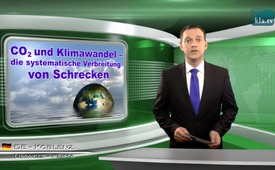 CO2 et changement climatique : la diffusion systématique de la frayeur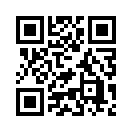 En décembre 2015 à Paris, les membres de la Convention sur le climat des Nations Unies se sont mis d’accord sur une réduction globale de l’émission de CO2.CO2 et changement climatique : la diffusion systématique de la frayeur.
En décembre 2015 à Paris, les membres de la Convention sur le climat des Nations Unies se sont mis d’accord sur une réduction globale de l’émission de CO2. Selon le groupe d’experts mondial pour le climat (GIEC), l’augmentation de la température causée par l’homme qui nous conduit, paraît-il, à une catastrophe, doit être limitée. Cependant des centaines de scientifiques reconnus au niveau international ont prouvé que le changement climatique n’est pas dû à l’homme : les données sur le climat sont manipulées, l’activité du soleil n’est pas prise en compte, la part de CO2 causée par l’homme représente une part négligeable de 1 à 4%. Malgré ces données, le GIEC a pris soin d’apporter des images effrayantes à la population, pour la convaincre que le changement climatique causé par l’homme doit nécessairement être corrigé par l’homme. Au travers d’images effrayantes comme la disparition de régions côtières, des mauvaises récoltes ou l’augmentation des catastrophes naturelles, les Européens sont quotidiennement mis sous pression puisque, comme on le prétend, tout cela est dû à leur production de CO2 élevée et irresponsable. Les conséquences de ces images effrayantes, de cette terreur émotionnelle, les gens de tous les pays les subissent quotidiennement.de .Sources:.Cela pourrait aussi vous intéresser:#ChangementClimatique - Les mensonges à propos du climat - www.kla.tv/ChangementClimatiqueKla.TV – Des nouvelles alternatives... libres – indépendantes – non censurées...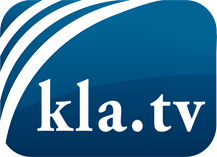 ce que les médias ne devraient pas dissimuler...peu entendu, du peuple pour le peuple...des informations régulières sur www.kla.tv/frÇa vaut la peine de rester avec nous! Vous pouvez vous abonner gratuitement à notre newsletter: www.kla.tv/abo-frAvis de sécurité:Les contre voix sont malheureusement de plus en plus censurées et réprimées. Tant que nous ne nous orientons pas en fonction des intérêts et des idéologies de la système presse, nous devons toujours nous attendre à ce que des prétextes soient recherchés pour bloquer ou supprimer Kla.TV.Alors mettez-vous dès aujourd’hui en réseau en dehors d’internet!
Cliquez ici: www.kla.tv/vernetzung&lang=frLicence:    Licence Creative Commons avec attribution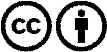 Il est permis de diffuser et d’utiliser notre matériel avec l’attribution! Toutefois, le matériel ne peut pas être utilisé hors contexte.
Cependant pour les institutions financées avec la redevance audio-visuelle, ceci n’est autorisé qu’avec notre accord. Des infractions peuvent entraîner des poursuites.